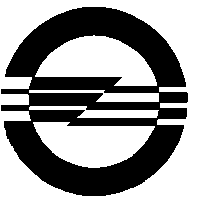        НАЦИОНАЛНА ЕЛЕКТРИЧЕСКА КОМПАНИЯ ЕАД            ПРЕДПРИЯТИЕ „ВОДНОЕЛЕКТРИЧЕСКИ ЦЕНТРАЛИ“4003 гр. Пловдив, ул. „В. Левски“ № 244, тел.: 032 904 380, факс: 032 954 046, e-mail: upravlenie@vec.nek.bgТЕХНИЧЕСКА СПЕЦИФИКАЦИЯза доставкаОТНОСНО:  Доставка на дърва за горене и дървен материал в обособени позиции за нуждите на НЕК ЕАДОбособена позиция 1: Доставка на траверси за нуждите на предприятие "Водноелектрически централи"ВЪВЕДЕНИЕЗа извършване на ремонтни дейности със собствени сили в обектите на НЕК ЕАД, Предприятие „Водноелектрически централи“ е необходимо да се извърши доставка на траверси.ОБХВАТ НА ОБЩЕСТВЕНАТА ПОРЪЧКАДоставка на импрегниран дървен материал за нуждите на НЕК ЕАД, Предприятие „Водноелектрически централи“, с размери и характеристики, подробно описани в количествената сметка.СЪЩЕСТВУВАЩО ПОЛОЖЕНИЕТраверсите на моста към водовземна кула на ВЕЦ „Росица 1“, както и на пасарелките при долния изравнител на ВЕЦ „Бели Искър“ са изгнили и е необходимо да се подменят. ТЕХНИЧЕСКИ ИЗИСКВАНИЯ КЪМ ДОСТАВКАТАТехнически изисквания към доставените стоки, включително и качествотоТехнически изисквания към стокитеИмпрегнираният дървен материал трябва да отговаря на следните изисквания:Да е от следния дървесен вид: бял бор;Да е с размери, подробно описани в количествената сметка – Приложение 1; Да е импрегниран под налягане с консервант, безопасен за околната среда, устойчив на отмиване, несъдържащ хром и/или арсен, с клас на защита 4, съгласно БДС EN 335:2013;Да са прави, здрави, без чепове, кухини, дупки, наличие на ядящи дървения материал насекоми/ларви и гнилости;Влажността на дървения материал преди импрегниране да бъде по-малко от  22%;Технически изисквания към маркировкатаДокументи съгласно българското законодателство и разпоредби на Изпълнителна Агенция по горите.Технически изисквания към окомплектовка и опаковкаДоставката да е придружена със следните сертификати за качество и/или декларации за съответствие:сертификат за качество на консерванта, използван при импрегниране; сертификат, посочващ достигането на пропиване за клас на защита 4, съгласно БДС EN 335:2013; Технически изисквания към транспортиранетоПо време на транспорт е необходимо да се гарантира целостта, да не се допуска деформиране и повреждане на дървения материал.Изпълнителят е отговорен за натоварването, транспортирането и доставката на стоките до мястото на доставка.Технически изисквания към обучение, монтаж и въвеждане в експлоатацияНеприложимо за предмета на поръчката.Изисквания към доставените стоки за опазване на околната среда и климатаПри извършване на дейностите по изпълнението на поръчката, Изпълнителят следва да спазва разпоредбите на нормативните актове, действащи в Република България, относно опазването на околната среда и произтичащите от тях задължения за него. Изисквания към доставените стоки за осигуряване на здравословни и безопасни условия на трудПри изпълнение на товаро–разтоварните работи, да се изпълняват изискванията на:Закона за здравословни и безопасни условия на труд;Наредба №РД-07-2 от 16.12.2009 г. за условията и реда за провеждането на периодично обучение и инструктаж на работниците и служителите по правилата за осигуряване на здравословни и безопасни условия на труд;Наредба №12 от 30 декември 2005 год. за осигуряване на здравословни и безопасни условия на труд при извършване на товаро-разтоварни работи.Гаранционен срок на доставените стоки и други гаранционни условияНеприложимо за предмета на поръчката.УСЛОВИЯ ЗА ИЗПЪЛНЕНИЕ НА ПОРЪЧКАТАСрок, място и условия за доставкаСрокът на изпълнение на договора е не повече от 90 (деветдесет) календарни дни, считано от датата на сключване на същия. Изпълнителят изпраща на Възложителя писмено потвърждение за извършване на доставката, не по-късно от 1 (един) работен ден преди датата за доставка.  Материалите се доставят съгласно количествената сметка, Приложение 1, за сметка на Изпълнителя до: с. Горско Косово, област Велико Търново, община Сухиндол, Короната на язовирна стена „Александър Стамболийски“; гр. Пловдив, ул. „Васил Левски“ № 244, НЕК ЕАД, Предприятие ВЕЦ, Централен склад.Контрол на доставката при получаването ѝПриемането на материалите ще се извършва след оглед, предоставени сертификати за качество и/или декларации за съответствие на доставения материал и с подписване на приемателно – предавателен протокол без забележки.Други изискванияПРИЛОЖЕНИЕПриложение 1 – Количествена сметка Обособена позиция 1: Доставка на траверси за нуждите на предприятие "Водноелектрически централи"Забележка: Навсякъде, където в изискванията от техническата спецификация е посочен конкретен стандарт, спецификация, техническа оценка, техническо одобрение, технически еталон, конкретен модел, търговска марка, патент, източник, специфичен процес, тип, конкретен произход или производство да се счита добавено „или еквивалентно/и“.№НаименованиеХарактеристики/СтандартКоли-
чествоМяркаМясто за доставка1Дървени траверси от бял бор с дължина 2,6 м и сечение в см.: 24/12 – импрегнирани Иглолистен дървен материал, изсушен, подбран без сърцевина, импрегниран под налягане, клас на защита 4, съгласно БДС EN 335:2013100бр.Язовирна стена „Ал. Стамболийски“2Дървени талпи от бял бор с дължина 0,9 м и сечение в см.: 20/8 – импрегнирани Иглолистен дървен материал, изсушен, импрегниран под налягане, клас на защита 4, съгласно БДС EN 335:201330бр.Централен склад на ПВЕЦ – гр. Пловдив3Дървени талпи от бял бор с дължина 1 м и сечение в см.: 20/8 – импрегнирани Иглолистен дървен материал, изсушен, импрегниран под налягане, клас на защита 4, съгласно БДС EN 335:201348бр.Централен склад на ПВЕЦ – гр. Пловдив